ПРОЕКТ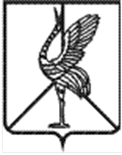 Администрация городского поселения «Шерловогорское»муниципального района «Борзинский район» Забайкальского края ПОСТАНОВЛЕНИЕ«___» _______ 2022 г.                                                                                   № ___поселок городского типа Шерловая Гора«Об утверждении административного регламента предоставления муниципальной услуги «Признание садового дома жилым домом и жилого дома садовым домом» на территории городского поселения «Шерловогорское»          В соответствии с частью 20 статьи 14 Федерального закона от 06.10.2003 г. № 131-ФЗ «Об общих принципах организации местного самоуправления в Российской Федерации», постановлением администрации городского поселения «Шерловогорское» от 22.10.2009 года № 100 «О разработке и утверждении административных регламентов исполнения муниципальных функций и административных регламентов предоставления муниципальных услуг»,  статьей 34 Устава городского поселения «Шерловогорское»,  администрация городского поселения «Шерловогорское» постановляет:           1. Утвердить прилагаемый административный регламент предоставления муниципальной услуги «Признание садового дома жилым домом и жилого дома садовым домом» на территории городского поселения «Шерловогорское» (приложение).          2.  Настоящее Постановление вступает в силу на следующий день, после дня его официального опубликования в периодическом печатном издании газете «вестник городского поселения «Шерловогорское» и обнародования на специальном оборудованном стенде в фойе 2 этажа административного здания администрации городского поселения «Шерловогорское» по адресу: Забайкальский край, Борзинский район, пгт. Шерловая Гора, ул. Октябрьская, д. 12.          3. Настоящее Постановление подлежит размещению на сайте муниципального образования в информационно-телекоммуникационной сети «Интернет» (www. шерловогорское. рф).          4. Контроль за исполнением настоящего постановления оставляю за собой.Глава городского поселения «Шерловогорское»                                   А.В.ПанинИсп.Пименова Ольга ПетровнаТел.8(30233)3-43-33ПРИЛОЖЕНИЕк постановлению администрациигородского поселения«Шерловогорское»муниципального района «Борзинский район» Забайкальского краяот «___» _____ 2022 года № ____Административный регламент предоставления муниципальной услуги «Признание садового дома жилым домом и жилого дома садовым домом» на территории городского поселения «Шерловогорское»I. Общие положения           1.1. Административный регламент предоставления муниципальной услуги «Признание садового дома жилым домом и жилого дома садовым домом» разработан в целях повышения качества и доступности предоставления муниципальной услуги, определяет стандарт, сроки и последовательность действий (административных процедур) при осуществлении полномочий по признанию садового дома жилым домом, жилого дома садовым домом на территории городского поселения «Шерловогорское».          Настоящий Административный регламент регулирует отношения, возникающие при оказании следующих подуслуг:          Признания садового дома жилым домом;           Признания жилого дома садовым домом.           1.2. Заявителями на получение муниципальной услуги являются физические и юридические лица, индивидуальные предприниматели, являющиеся собственниками садового дома или жилого дома, расположенных на территории городского поселения «Шерловогорское».            1.3. Интересы заявителей, указанных в пункте 1.2 настоящего Административного регламента, могут представлять лица, обладающие соответствующими полномочиями (далее – представитель).            1.4. Муниципальная услуга предоставляется Отделом градостроительства, земельно-имущественных отношений и социально-экономического планирования администрации городского поселения «Шерловогорское» (далее-отдел).           Место нахождения отдела администрации городского поселения:Забайкальский край, Борзинский район, пгт.Шерловая Гора, ул.Октябрьская, 12, кабинеты 4,5.           График работы:          1).  Администрации городского поселения (время местное):понедельник-четверг:                с 08.00 до 12.00, с 13.00 до 17.15 пятница:                                      с 08.00 до 12.00, с 13.00 до 16.00           2). Приемные дни: вторник, среда с 8:00 до 17:00, перерыв с 12:00 до13:00.          В предпраздничные дни время работы администрации городского поселения сокращается на 1 час.Телефон отдела 8(30233) 3 43 33.             1.4.1 Информирование о порядке предоставления государственной (муниципальной) услуги осуществляется:            1) непосредственно при личном приеме заявителя в Отделе градостроительства, земельно-имущественных отношений и социально-экономического планирования администрации городского поселения «Шерловогорское» осуществляющих предоставление муниципальной услуги;           2)  по телефону 8(30233) 3-43-33, телефон-автоинформатор отсутствует;           3) посредством запроса направленного по адресу: 674607, Забайкальский край, Борзинский район, пгт.Шерловая Гора, ул.Октябрьская, 12, администрация городского поселения «Шерловогорское» на имя Главы городского поселения «Шерловогорское»;;            4) посредством обращения в форме электронного документа по адресу электронной почты: admsherl@mail.ru.            5) заявителям обеспечивается возможность получения информации о порядке предоставления муниципальной услуги, а также копирования форм заявлений и иных документов, необходимых для муниципальной услуги в информационно-телекоммуникационной сети «Интернет» (далее – сеть «Интернет») посредством:- Единого портала государственных и муниципальных услуг (функций): www.gosuslugi.ru.;- Портала государственных и муниципальных услуг Забайкальского края: http://pgu.e-zab.ru;-многофункционального центра предоставления государственных и муниципальных услуг;- официального сайта администрации городского поселения:www.sherladm.ru, раздел административные регламенты;-на информационном стенде, оборудованном возле кабинета 4, 5 администрации городского поселения.           1.5. Информирование осуществляется по вопросам, касающимся:             способов подачи уведомления об окончании строительства или реконструкции объекта индивидуального жилищного строительства или садового дома (далее – уведомление об окончании строительства);          адресов администрации городского поселения «Шерловогорское и многофункциональных центров, обращение в которые необходимо для предоставления муниципальной услуги;         справочной информации о работе Отдела градостроительства, земельно-имущественных отношений и социально-экономического планирования администрации городского поселения «Шерловогорское»;         документов, необходимых для предоставления муниципальной услуги;           порядка и сроков предоставления муниципальной услуги;          порядка получения сведений о ходе рассмотрения уведомления об окончании строительства и о результатах предоставления муниципальной услуги;           порядка досудебного (внесудебного) обжалования действий (бездействия) должностных лиц, и принимаемых ими решений при предоставлении муниципальной услуги.           Получение информации по вопросам предоставления муниципальной услуги и услуг, которые являются необходимыми и обязательными для предоставления муниципальной услуги осуществляется бесплатно.             1.6. При устном обращении Заявителя (лично или по телефону) должностное лицо Отдела градостроительства, земельно-имущественных отношений и социально-экономического планирования администрации городского поселения «Шерловогорское», работник многофункционального центра, осуществляющий консультирование, подробно и в вежливой (корректной) форме информирует обратившихся по интересующим вопросам.             Ответ на телефонный звонок должен начинаться с информации о наименовании органа, в который позвонил Заявитель, фамилии, имени, отчества (последнее – при наличии) и должности специалиста, принявшего телефонный звонок.          Если должностное лицо администрации городского поселения «Шерловогорское» не может самостоятельно дать ответ, телефонный звонок должен быть переадресован (переведен) на другое должностное лицо или же обратившемуся лицу должен быть сообщен телефонный номер, по которому можно будет получить необходимую информацию.          Если подготовка ответа требует продолжительного времени, он предлагает Заявителю один из следующих вариантов дальнейших действий: изложить обращение в письменной форме; назначить другое время для консультаций.           Должностное лицо администрации городского поселения «Шерловогорское» не вправе осуществлять информирование, выходящее за рамки стандартных процедур и условий предоставления муниципальной услуги, и влияющее прямо или косвенно на принимаемое решение.           Продолжительность информирования по телефону не должна превышать 10 минут.            Информирование осуществляется в соответствии с графиком приема граждан.           1.7. По письменному обращению должностное лицо администрации городского поселения «Шерловогорское», ответственный за предоставление муниципальной услуги, подробно в письменной форме разъясняет гражданину сведения по вопросам, указанным в пункте 1.5. настоящего Административного регламента в порядке, установленном Федеральным законом от 2 мая 2006 г. № 59-ФЗ «О порядке рассмотрения обращений граждан Российской Федерации» (далее – Федеральный закон № 59-ФЗ).           1.8. На ЕПГУ размещаются сведения, предусмотренные Положением о федеральной государственной информационной системе «Федеральный реестр государственных и муниципальных услуг (функций)», утвержденным постановлением Правительства Российской Федерации от 24 октября 2011 года № 861.          Доступ к информации о сроках и порядке предоставления муниципальной услуги осуществляется без выполнения заявителем каких-либо требований, в том числе без использования программного обеспечения, установка которого на технические средства заявителя требует заключения лицензионного или иного соглашения с правообладателем программного обеспечения, предусматривающего взимание платы, регистрацию или авторизацию заявителя или предоставление им персональных данных.                          1.9. На официальном сайте администрации городского поселения «Шерловогорское», на стендах в местах предоставления муниципальной услуги и в многофункциональном центре размещается следующая справочная информация:            о месте нахождения и графике работы Отдела градостроительства, земельно-имущественных отношений и социально-экономического планирования, ответственных за предоставление муниципальной услуги, а также многофункциональных центров;           справочные телефоны должностных лиц администрации городского поселения «Шерловогорское», ответственных за предоставление муниципальной услуги, в том числе номер телефона-автоинформатора (при наличии);            адрес официального сайта, а также электронной почты и (или) формы обратной связи администрации городского поселения «Шерловогорское» в сети «Интернет».             1.10. В залах ожидания администрации городского поселения «Шерловогорское» размещаются нормативные правовые акты, регулирующие порядок предоставления муниципальной услуги, в том числе Административный регламент, которые по требованию заявителя предоставляются ему для ознакомления.             1.11. Размещение информации о порядке предоставления муниципальной услуги на информационных стендах в помещении многофункционального центра осуществляется в соответствии с соглашением, заключенным между многофункциональным центром и администрации городского поселения «Шерловогорское» с учетом требований к информированию, установленных Административным регламентом.           1.12.Информация о ходе рассмотрения уведомления об окончании строительства и о результатах предоставления муниципальной услуги может быть получена заявителем (его представителем) в личном кабинете на ЕПГУ, региональном портале, а также в соответствующем структурном подразделении Уполномоченного органа при обращении заявителя лично, по телефону посредством электронной почты.II. Стандарт предоставления муниципальной услуги          2.1. Наименование муниципальной услуги - "Признание садового дома жилым домом и жилого дома садовым домом". Муниципальная услуга предоставляется администрацией городского поселения «Шерловогорское».          2.2. Состав заявителей. Заявителями при обращении за получением услуги являются физические и юридические лица, индивидуальные предприниматели, являющиеся собственниками садового дома или жилого дома, расположенных на территории муниципального образования. Заявитель вправе обратиться за получением услуги через представителя. Полномочия представителя, выступающего от имени заявителя, подтверждаются доверенностью, оформленной в соответствии с требованиями законодательства Российской Федерации.           2.3. Правовые основания для предоставления услуги:             Градостроительный кодекс Российской Федерации;           Земельный кодекс Российской Федерации;            Федеральный закон "Об общих принципах организации местного самоуправления в Российской Федерации";           Федеральный закон "Об организации предоставления государственных и муниципальных услуг";           Федеральный закон "Об объектах культурного наследия (памятниках истории и культуры) народов Российской Федерации";           Федеральный закон "Об электронной подписи";           Федеральный закон "О персональных данных";           постановление Правительства Российской Федерации от 22 декабря 2012 г. № 1376 "Об утверждении Правил организации деятельности многофункциональных центров предоставления государственных и муниципальных услуг";            постановление Правительства Российской Федерации от 27 сентября 2011 г. № 797 "О взаимодействии между многофункциональными центрами предоставления государственных и муниципальных услуг и федеральными органами исполнительной власти, органами государственных внебюджетных фондов, органами государственной власти субъектов Российской Федерации, органами местного самоуправления";            постановление Правительства Российской Федерации от 25 января 2013 г. № 33 "Об использовании простой электронной подписи при оказании государственных и муниципальных услуг";            постановление Правительства Российской Федерации от 18 марта 2015 г. № 250 "Об утверждении требований к составлению и выдаче заявителям документов на бумажном носителе, подтверждающих содержание электронных документов, направленных в многофункциональный центр предоставления государственных и муниципальных услуг по результатам предоставления государственных и муниципальных услуг органами, предоставляющими государственные услуги, и органами, предоставляющими муниципальные услуги, и к выдаче заявителям на основании информации из информационных систем органов, предоставляющих государственные услуги, и органов, предоставляющих муниципальные услуги, в том числе с использованием информационнотехнологической и коммуникационной инфраструктуры, документов, включая составление на бумажном носителе и заверение выписок из указанных информационных систем;           постановление Правительства Российской Федерации от 26 марта 2016 г. № 236 "О требованиях к предоставлению в электронной форме государственных и муниципальных услуг";           постановление Правительства Российской Федерации от 28 января 2006 г. № 47 "Об утверждении Положения о признании помещения жилым помещением, жилого помещения непригодным для проживания, многоквартирного дома аварийным и подлежащим сносу или реконструкции, садового дома жилым домом и жилого дома садовым домом" (далее – Положение);            Устав городского поселения «Шерловогорское»;           настоящим административным регламентом.           2.4. Заявитель или его представитель представляет в уполномоченный орган местного самоуправления заявление о признании садового дома жилым домом или жилого дома садовым домом (далее – заявление), а также прилагаемые к нему документы, указанные в пункте 2.8 настоящего Административного регламента, одним из следующих способов по выбору заявителя:           а) в электронной форме посредством федеральной государственной информационной системы "Единый портал государственных и муниципальных услуг (функций)", регионального портала государственных и муниципальных услуг (функций), являющегося государственной информационной системой субъекта Российской Федерации. В случае направления заявления и прилагаемых к нему документов указанным способом заявитель (представитель заявителя), прошедший процедуры регистрации, идентификации и аутентификации с использованием Единой системы идентификации и аутентификации (далее – ЕСИА), заполняет форму указанного уведомления с использованием интерактивной формы в электронном виде.           б) на бумажном носителе посредством личного обращения в  администрацию городского поселения «Шерловогорское", в том числе через многофункциональный центр в соответствии с соглашением о взаимодействии между многофункциональным центром и администрацией городского поселения «Шерловогорское» в соответствии с постановлением Правительства Российской Федерации от 27 сентября 2011 г. № 797 "О взаимодействии между многофункциональными центрами предоставления государственных и муниципальных услуг и федеральными органами исполнительной власти, органами государственных внебюджетных фондов, органами государственной власти субъектов Российской Федерации, органами местного самоуправления", либо посредством почтового отправления с уведомлением о вручении. В целях предоставления услуги заявителю или его представителю обеспечивается в многофункциональных центрах доступ к Единому порталу, региональному порталу в соответствии с постановлением Правительства Российской Федерации от 22 декабря 2012 г. № 1376 "Об утверждении Правил организации деятельности многофункциональных центров предоставления государственных и муниципальных услуг".            2.5. Документы, прилагаемые к заявлению, представляемые в электронной форме, направляются в следующих форматах:            а) xml - для документов, в отношении которых утверждены формы и требования по формированию электронных документов в виде файлов в формате xml;            б) doc, docx, odt - для документов с текстовым содержанием, не включающим формулы;            в) pdf, jpg, jpeg - для документов с текстовым содержанием, в том числе включающих формулы и (или) графические изображения, а также документов с графическим содержанием.             2.6. В случае если оригиналы документов, прилагаемых к заявлению, выданы и подписаны уполномоченным органом на бумажном носителе, допускается формирование таких документов, представляемых в электронной форме, путем сканирования непосредственно с оригинала документа (использование копий не допускается), которое осуществляется с сохранением ориентации оригинала документа в разрешении 300-500 dpi (масштаб 1:1) и всех аутентичных признаков подлинности (графической подписи лица, печати, углового штампа бланка), с использованием следующих режимов:             "черно-белый" (при отсутствии в документе графических изображений и (или) цветного текста);             "оттенки серого" (при наличии в документе графических изображений, отличных от цветного графического изображения);             "цветной" или "режим полной цветопередачи" (при наличии в документе цветных графических изображений либо цветного текста).                Количество файлов должно соответствовать количеству документов, каждый из которых содержит текстовую и (или) графическую информацию.  2.7. Документы, прилагаемые заявителем к заявлению, представляемые в электронной форме, должны обеспечивать возможность идентифицировать документ и количество листов в документе. Документы, подлежащие представлению в форматах xls, xlsx или ods, формируются в виде отдельного документа, представляемого в электронной форме. 2.8. Исчерпывающий перечень документов, необходимых для предоставления услуги, подлежащих представлению заявителем самостоятельно: а) заявление о предоставлении государственной услуги по форме согласно, приложению № 1 к настоящему Административному регламенту (далее - заявление). В случае направления заявления посредством ЕПГУ формирование заявления осуществляется посредством заполнения интерактивной формы на ЕПГУ без необходимости дополнительной подачи заявления в какой-либо иной форме. В заявлении также указывается один из следующих способов направления результата предоставления государственной услуги: в форме электронного документа в личном кабинете на ЕПГУ; на бумажном носителе в виде распечатанного экземпляра электронного документа в администрации городского поселения «Шерловогорское», многофункциональном центре; на бумажном носителе в администрации городского поселения «Шерловогорское», многофункциональном центре; б) Документ, удостоверяющий личность Заявителя или представителя Заявителя (предоставляется в случае личного обращения в уполномоченный орган). В случае направления заявления посредством ЕПГУ сведения из документа, удостоверяющего личность Заявителя, представителя формируются при подтверждении учетной записи в Единой системе идентификации и аутентификации из состава соответствующих данных указанной учетной записи и могут быть проверены путем направления запроса с использованием системы межведомственного электронного взаимодействия. в) Документ, подтверждающий полномочия представителя Заявителя действовать от имени Заявителя (в случае обращения за предоставлением услуги представителя Заявителя). При обращении посредством ЕПГУ указанный документ, выданный организацией, удостоверяется усиленной квалифицированной электронной подписью правомочного должностного лица организации, а документ, выданный физическим лицом, - усиленной квалифицированной электронной подписью нотариуса с приложением файла открепленной усиленной квалифицированной электронной подписи в формате sig3. Для подуслуги «Признания садового дома жилым домом»: г) правоустанавливающие документы на садовый дом (в случае, если право собственности заявителя на садовый дом не зарегистрировано в ЕГРН, или нотариально заверенную копию такого документа); д) заключение по обследованию технического состояния объекта, подтверждающее соответствие садового дома требованиям к надежности и безопасности, установленным частью 2 статьи 5, статьями 7, 8 и 10 Федерального закона "Технический регламент о безопасности зданий и сооружений", выданное индивидуальным предпринимателем или юридическим лицом, которые являются членами саморегулируемой организации в области инженерных изысканий (в случае признания садового дома жилым домом); е) в случае, если садовый дом или жилой дом обременен правами третьих лиц, - нотариально удостоверенное согласие третьих лиц на признание садового дома жилым в случае, если садовый дом обременен правами указанных лиц. Для подуслуги «Признания садового дома жилым домом»:    ж) правоустанавливающие документы на жилой дом (в случае, если право собственности заявителя на жилой дом не зарегистрировано в ЕГРН, или нотариально заверенную копию такого документа); з) нотариально удостоверенное согласие третьих лиц на признание жилого дома садовым домом в случае, если жилой дом обременен правами указанных лиц. 2.9. Исчерпывающий перечень необходимых для предоставления услуги документов (их копий или сведений, содержащихся в них), которые запрашиваются администрацией городского поселения «Шерловогорское» в порядке межведомственного информационного взаимодействия (в том числе с использованием единой системы межведомственного электронного взаимодействия и подключаемых к ней региональных систем межведомственного электронного взаимодействия) в государственных органах, органах местного самоуправления и подведомственных государственным органам и органам местного самоуправления организациях, в распоряжении которых находятся указанные документы и которые заявитель вправе представить по собственной инициативе: выписка из Единого государственного реестра недвижимости об основных характеристиках и зарегистрированных правах на объект недвижимости (далее - выписка из Единого государственного реестра недвижимости), содержащую сведения о зарегистрированных правах заявителя на садовый дом или жилой дом, либо правоустанавливающий документ на жилой дом или садовый дом в случае, если право собственности заявителя на садовый дом или жилой дом не зарегистрировано в Едином государственном реестре недвижимости, или нотариально заверенную копию такого документа. В случае подачи документов от представителя Заявителя с ролью «юридическое лицо», «индивидуальный предприниматель» дополнительно предоставляются документы необходимые в соответствии с нормативными правовыми актами для предоставления государственной услуги, которые находятся в распоряжении государственных органов, органов местного самоуправления и иных органов, участвующих в предоставлении государственных и муниципальных услуг: Выписка из Единого государственного реестра юридических лиц; Выписка из Единого государственного реестра индивидуальных предпринимателей. 2.10. Регистрация заявления, представленного в администрацию городского поселения «Шерловогорское» способами, указанными в пункте 2.4 настоящего Административного регламента, осуществляется не позднее одного рабочего дня, следующего за днем его поступления. В случае направления заявления в электронной форме способом, указанным в подпункте «а» пункта 2.4 настоящего Административного регламента, вне рабочего времени администрации городского поселения «Шерловогорское» либо в выходной, нерабочий праздничный день днем поступления уведомления об окончании строительства считается первый рабочий день, следующий за днем направления указанного уведомления. 2.11. Срок предоставления услуги составляет не более сорока пяти дней со дня поступления уведомления об окончании строительства в Уполномоченный орган. 2.12. Исчерпывающий перечень оснований для приостановления предоставления услуги или отказа в предоставлении услуги. Для подуслуги «Признание садового дома жилым домом»: 1) непредставление заявителем заключения по обследованию технического состояния объекта, подтверждающее соответствие садового дома требованиям к надежности и безопасности, установленным частью 2 статьи 5, статьями 7, 8 и 10 Федерального закона от 30 декабря 2009 года № 384-ФЗ «Технический регламент о безопасности зданий и сооружений», выданное индивидуальным предпринимателем или юридическим лицом, которые являются членами саморегулируемой организации в области инженерных изысканий; 2) поступления в уполномоченный орган местного самоуправления сведений, содержащихся в ЕГРН, о зарегистрированном праве собственности на садовый дом лица, не являющегося заявителем; 3) непредставление заявителем правоустанавливающего документа на объект недвижимости или нотариально заверенной копии такого документа в течении 15 календарных дней после поступления в уполномоченный орган местного самоуправления уведомления об отсутствии в ЕГРН сведений о зарегистрированных правах на садовый дом; 4) непредставление заявителем нотариально удостоверенного согласия третьих лиц в случае, если садовый дом обременен правами указанных лиц; 5) размещение садового дома на земельном участке, виды разрешенного использования которого, установленные в соответствии с законодательством Российской Федерации, не предусматривают такого размещения. 6) отсутствие документов (сведений), предусмотренных нормативными правовыми актами Российской Федерации; 7)документы (сведения), представленные заявителем, противоречат документам (сведениям), полученным в рамках межведомственного взаимодействия. Для подуслуги «Признание жилого дома садовым домом»: 8) поступление в уполномоченный орган местного самоуправления сведений, содержащихся в ЕГРН сведений о зарегистрированных правах на жилой дом; 9) непредставление заявителем правоустанавливающего документа на объект недвижимости или нотариально заверенной копии такого документа в течении 15 календарных дней после поступления в уполномоченный орган местного самоуправления уведомления об отсутствии в ЕГРН сведений о зарегистрированных правах на жилой дом; 10) непредставление заявителем нотариально удостоверенного согласия третьих лиц в случае, если жилой дом обременен правами указанных лиц; 11) размещение жилого дома на земельном участке, виды разрешенного использования, установленные в соответствии с законодательством Российской Федерации, не предусматривают такого размещения; 12) использования жилого дома заявителем или иным лицом в качестве места постоянного проживания; 13) отсутствие документов (сведений), предусмотренных нормативными правовыми актами Российской Федерации; 14) документы (сведения), представленные заявителем, противоречат документам (сведениям), полученным в рамках межведомственного взаимодействия. 2.13. Исчерпывающий перечень оснований для отказа в приеме документов, указанных в пункте 2.8 настоящего Административного регламента, в том числе представленных в электронной форме: а) заявление о предоставлении услуги подано в орган государственной власти, орган местного самоуправления или организацию, в полномочия которых не входит предоставление услуг; б) представленные документы или сведения утратили силу на момент обращения за услугой (документ, удостоверяющий личность, документ, удостоверяющий полномочия представителя заявителя, в случае обращения за предоставлением услуги указанным лицом); в) предоставленные заявителем документы содержат подчистки и исправления текста, не заверенные в порядке, установленном законодательством Российской Федерации; г) документы содержат подтверждения, наличие которых не позволяет в полном объеме использовать информацию и сведения, содержащиеся в документах для предоставления услуги; д) неполное заполнение полей в форме заявления, в том числе в интерактивной форме заявления на ЕПГУ; е) подача запроса о предоставлении услуги и документов, необходимых для предоставления услуги; ж) предоставление заявителе неполного комплекта документов, необходимых для предоставления; з) заявление подано лицом, не имеющим полномочий представлять интересы Заявителя.   2.14. Решение об отказе в приеме документов, указанных в пункте 2.8 настоящего Административного регламента, оформляется по форме согласно приложению № 2 к настоящему Административного регламенту. 2.15. Решение об отказе в приеме документов, указанных в пункте 2.8 настоящего Административного регламента, направляется заявителю способом, определенным заявителем в уведомлении об окончании строительства, не позднее рабочего для, следующего за днем получения заявления, либо выдается в день личного обращения за получением указанного решения в многофункциональный центр или в Отдел градостроительства, земельно-имущественных отношений и социально-экономического планирования администрации городского поселения «Шерловогорское» . 2.16. Отказ в приеме документов, указанных в пункте 2.8 настоящего Административного регламента, не препятствует повторному обращению заявителя в администрацию городского поселения «Шерловогорское» за получением услуги. 2.17. Результатом предоставления услуги является: 1) решение уполномоченного органа о признании садового дома жилым домом или жилого дома садовым домом по форме, утвержденной приложением № 4 к Положению;  2) решения об отказе в предоставлении услуги. 2.18. Форма решения о признании садового дома жилым домом и жилого дома садовым домом утверждена приложением № 4 к Положению. 2.19. Предоставление услуги осуществляется без взимания платы. 2.20. Сведения о ходе рассмотрения заявления, направленного способом, указанным в подпункте «а» пункта 2.4 настоящего Административного регламента, доводятся до заявителя путем уведомления об изменении статуса уведомления в личном кабинете заявителя на Едином портале, региональном портале. Сведения о ходе рассмотрения заявления, направленного способом, указанным в подпункте «б» пункта 2.4 настоящего Административного регламента, предоставляются заявителю на основании его устного (при личном обращении либо по телефону в  администрации городского поселения «Шерловогорское», многофункциональный центр) либо письменного запроса, составляемого в произвольной форме, без взимания платы. Письменный запрос может быть подан: а) на бумажном носителе посредством личного обращения в Уполномоченный орган, в том числе через многофункциональный центр либо посредством почтового отправления с объявленной ценностью при его пересылке, описью вложения и уведомлением о вручении; б) в электронной форме посредством электронной почты. На основании запроса сведения о ходе рассмотрения заявления доводятся до заявителя в устной форме (при личном обращении либо по телефону в администрацию городского поселения «Шерловогорское», многофункциональный центр) в день обращения заявителя либо в письменной форме, в том числе в электронном виде, если это предусмотрено указанным запросом, в течение двух рабочих дней со дня поступления соответствующего запроса. 2.21. Порядок исправления допущенных опечаток и ошибок в решении уполномоченного органа о признании садового дома жилым домом или жилого дома садовым домом. Заявитель вправе обратиться в администрацию городского поселения «Шерловогорское» с заявлением об исправлении допущенных опечаток и ошибок в решении уполномоченного органа о признании садового дома жилым домом или жилого дома садовым домом (далее – заявление об исправлении допущенных опечаток и ошибок) по форме согласно Приложению № 3 к настоящему Административному регламенту, в порядке, установленном пунктами 2.4 – 2.7, 2.10 настоящего Административного регламента. В случае подтверждения наличия допущенных опечаток, ошибок в решении уполномоченного органа о признании садового дома жилым домом или жилого дома садовым домом должностное лицо администрации городского поселения «Шерловогорское» вносит исправления в ранее выданное решение о признании садового дома жилым домом или жилого дома садовым домом. Дата и номер выданного решения о признании садового дома жилым домом или жилого дома садовым домом не изменяются, а в соответствующей графе решения уполномоченного органа о признании садового дома жилым домом или жилого дома садовым домом указывается основание для внесения исправлений и дата внесения исправлений. Решение уполномоченного органа о признании садового дома жилым домом или жилого дома садовым домом с внесенными исправлениями допущенных опечаток и ошибок либо решение об отказе во внесении исправлений в решение уполномоченного органа о признании садового дома жилым домом или жилого дома садовым домом по форме согласно Приложению № 4 к настоящему Административному регламенту направляется заявителю в порядке, установленном пунктом 2.20 настоящего Административного регламента, способом, указанным в заявлении об исправлении допущенных опечаток и ошибок, в течение пяти рабочих дней с даты поступления заявления об исправлении допущенных опечаток и ошибок. 2.26. Исчерпывающий перечень оснований для отказа в исправлении допущенных опечаток и ошибок в уведомлении о соответствии, уведомлении о несоответствии: а) несоответствие заявителя кругу лиц, указанных в пункте 2.2 настоящего Административного регламента; б) отсутствие факта допущения опечаток и ошибок в уведомлении о соответствии, уведомлении о несоответствии. 2.27. Порядок выдачи дубликата решения уполномоченного органа о признании садового дома жилым домом или жилого дома садовым домом. Заявитель вправе обратиться в администрацию городского поселения «Шерловогорское» с заявлением о выдаче дубликата решения о признании садового дома жилым домом или жилого дома садовым домом (далее – заявление о выдаче дубликата) по форме согласно Приложению № 2 к настоящему Административному регламенту, в порядке, установленном пунктами 2.4 – 2.7, 2.10 настоящего Административного регламента. В случае отсутствия оснований для отказа в выдаче дубликата уведомления о соответствии, уведомления о несоответствии, установленных пунктом 2.28 настоящего Административного регламента, должностное лицо   администрации городского поселения «Шерловогорское» выдает дубликат решения уполномоченного органа о признании садового дома жилым домом или жилого дома садовым домом с тем же регистрационным номером, который был указан в ранее выданном решении уполномоченного органа о признании садового дома жилым домом или жилого дома садовым домом. Дубликат решения администрации городского поселения «Шерловогорское» о признании садового дома жилым домом или жилого дома садовым домом либо решение об отказе в выдаче дубликата решения уполномоченного органа о признании садового дома жилым домом или жилого дома садовым домом по форме согласно Приложению № 5 к настоящему Административному регламенту направляется заявителю в порядке, установленном пунктом 2.20 настоящего Административного регламента, способом, указанным заявителем в заявлении о выдаче дубликата, в течение пяти рабочих дней с даты поступления заявления о выдаче дубликата. 2.28. Исчерпывающий перечень оснований для отказа в выдаче дубликата уведомления о соответствии, уведомления о несоответствии: несоответствие заявителя кругу лиц, указанных в пункте 2.2 настоящего Административного регламента. 2.29. Максимальный срок ожидания в очереди при подаче запроса о предоставлении муниципальной услуги и при получении результата предоставления муниципальной услуги в администрации городского поселения «Шерловогорское» или многофункциональном центре составляет не более 15 минут. 2.30. Услуги, необходимые и обязательные для предоставления муниципальной услуги, отсутствуют. 2.31. При предоставлении муниципальной услуги запрещается требовать от заявителя: Представления документов и информации или осуществления действий, представление или осуществление которых не предусмотрено нормативными правовыми актами, регулирующими отношения, возникающие в связи с предоставлением муниципальной услуги; Представления документов и информации, которые в соответствии с нормативными правовыми актами Российской Федерации и Забайкальского края, муниципальными правовыми актами администрации городского поселения «Шерловогорское», участвующих в предоставлении муниципальных услуг, за исключением документов, указанных в части 6 статьи 7 Федерального закона от 27 июля 2010 года № 210-ФЗ «Об организации предоставления государственных и муниципальных услуг» (далее – Федеральный закон № 210-ФЗ);Представления документов и информации, отсутствие и (или) недостоверность которых не указывались при первоначальном отказе в приеме документов, необходимых для предоставления муниципальной услуги, либо в предоставлении муниципальной услуги, за исключением следующих случаев: изменение требований нормативных правовых актов, касающихся предоставления муниципальной услуги, после первоначальной подачи заявления; наличие ошибок в заявлении и документах, поданных заявителем после первоначального отказа в приеме документов, необходимых для предоставления муниципальной услуги, либо в предоставлении муниципальной услуги и не включенных в представленный ранее комплект документов; истечение срока действия документов или изменение информации после первоначального отказа в приеме документов, необходимых для предоставления муниципальной услуги, либо в предоставлении муниципальной услуги; выявление документально подтвержденного факта (признаков) ошибочного или противоправного действия (бездействия) должностного лица  администрации городского поселения «Шерловогорское», служащего, работника многофункционального центра, работника организации, предусмотренной частью 1.1 статьи 16 Федерального закона № 210-ФЗ, при первоначальном отказе в приеме документов, необходимых для предоставления муниципальной услуги, либо в предоставлении муниципальной услуги, о чем в письменном виде за подписью руководителя администрации городского поселения «Шерловогорское», руководителя многофункционального центра при первоначальном отказе в приеме документов, необходимых для предоставления муниципальной услуги, либо руководителя организации, предусмотренной частью 1.1 статьи 16 Федерального закона № 210-ФЗ, уведомляется заявитель, а также приносятся извинения за доставленные неудобства. 2.32. Местоположение административных зданий, в которых осуществляется прием заявлений и документов, необходимых для предоставления муниципальной услуги, а также выдача результатов предоставления муниципальной услуги, должно обеспечивать удобство для граждан с точки зрения пешеходной доступности от остановок общественного транспорта. В случае, если имеется возможность организации стоянки (парковки) возле здания (строения), в котором размещено помещение приема и выдачи документов, организовывается стоянка (парковка) для личного автомобильного транспорта заявителей. За пользование стоянкой (парковкой) с заявителей плата не взимается. Для парковки специальных автотранспортных средств инвалидов на стоянке (парковке) выделяется не менее 10% мест (но не менее одного места) для бесплатной парковки транспортных средств, управляемых инвалидами I, II групп, а также инвалидами III группы в порядке, установленном Правительством Российской Федерации, и транспортных средств, перевозящих таких инвалидов и (или) детей-инвалидов. В целях обеспечения беспрепятственного доступа заявителей, в том числе передвигающихся на инвалидных колясках, вход в здание и помещения, в которых предоставляется муниципальная услуга, оборудуются пандусами, поручнями, тактильными (контрастными) предупреждающими элементами, иными специальными приспособлениями, позволяющими обеспечить беспрепятственный доступ и передвижение инвалидов, в соответствии с законодательством Российской Федерации о социальной защите инвалидов. Центральный вход в здание администрации городского поселения «Шерловогорское» должен быть оборудован информационной табличкой (вывеской), содержащей информацию: наименование; местонахождение и юридический адрес; режим работы; график приема; номера телефонов для справок. Помещения, в которых предоставляется муниципальная услуга, должны соответствовать санитарно-эпидемиологическим правилам и нормативам. Помещения, в которых предоставляется муниципальная услуга, оснащаются: противопожарной системой и средствами пожаротушения; системой оповещения о возникновении чрезвычайной ситуации; средствами оказания первой медицинской помощи; туалетными комнатами для посетителей. Зал ожидания Заявителей оборудуется стульями, скамьями, количество которых определяется исходя из фактической нагрузки и возможностей для их размещения в помещении, а также информационными стендами. Тексты материалов, размещенных на информационном стенде, печатаются удобным для чтения шрифтом, без исправлений, с выделением наиболее важных мест полужирным шрифтом. Места для заполнения заявлений оборудуются стульями, столами (стойками), бланками заявлений, письменными принадлежностями.             Места приема Заявителей оборудуются информационными табличками (вывесками) с указанием:             номера кабинета и наименования отдела;             фамилии, имени и отчества (последнее – при наличии), должности ответственного лица за прием документов;             графика приема Заявителей.             Рабочее место каждого ответственного лица за прием документов, должно быть оборудовано персональным компьютером с возможностью доступа к необходимым информационным базам данных, печатающим устройством (принтером) и копирующим устройством.            Лицо, ответственное за прием документов, должно иметь настольную табличку с указанием фамилии, имени, отчества (последнее - при наличии) и должности.            При предоставлении муниципальной услуги инвалидам обеспечиваются:                 возможность беспрепятственного доступа к объекту (зданию, помещению), в котором предоставляется муниципальная услуга;           возможность самостоятельного передвижения по территории, на которой расположены здания и помещения, в которых предоставляется муниципальная услуга, а также входа в такие объекты и выхода из них, посадки в транспортное средство и высадки из него, в том числе с использование креслаколяски;           сопровождение инвалидов, имеющих стойкие расстройства функции зрения и самостоятельного передвижения;           надлежащее размещение оборудования и носителей информации, необходимых для обеспечения беспрепятственного доступа инвалидов зданиям и помещениям, в которых предоставляется муниципальная услуга, и к муниципальной услуге с учетом ограничений их жизнедеятельности;           дублирование необходимой для инвалидов звуковой и зрительной информации, а также надписей, знаков и иной текстовой и графической информации знаками, выполненными рельефно-точечным шрифтом Брайля;           допуск сурдопереводчика и тифлосурдопереводчика;           допуск собаки-проводника при наличии документа, подтверждающего ее специальное обучение, на объекты (здания, помещения), в которых предоставляются муниципальная услуги;          оказание инвалидам помощи в преодолении барьеров, мешающих получению ими государственных и муниципальных услуг наравне с другими лицами.          2.33. Основными показателями доступности предоставления муниципальной услуги являются:           наличие полной и понятной информации о порядке, сроках и ходе предоставления муниципальной услуги в информационнотелекоммуникационных сетях общего пользования (в том числе в сети «Интернет»), средствах массовой информации; возможность получения заявителем уведомлений о предоставлении муниципальной услуги с помощью ЕПГУ, регионального портала;          возможность получения информации о ходе предоставления муниципальной услуги, в том числе с использованием информационнокоммуникационных технологий.           2.34. Основными показателями качества предоставления муниципальной услуги являются:           своевременность предоставления муниципальной услуги в соответствии со стандартом ее предоставления, установленным настоящим Административным регламентом;            минимально возможное количество взаимодействий гражданина с должностными лицами, участвующими в предоставлении муниципальной услуги;            отсутствие обоснованных жалоб на действия (бездействие) сотрудников и их некорректное (невнимательное) отношение к заявителям;              отсутствие нарушений установленных сроков в процессе предоставления муниципальной услуги;             отсутствие заявлений об оспаривании решений, действий (бездействия)  администрации городского поселения «Шерловогорское», его должностных лиц, принимаемых (совершенных) при предоставлении муниципальной услуги, по итогам рассмотрения которых вынесены решения об удовлетворении (частичном удовлетворении) требований заявителей.III. Состав, последовательность и сроки выполнения административных процедур (действий), требования к порядку их выполнения, в том числе особенности выполнения административных процедур в электронной форме            3.1. Предоставление муниципальной услуги включает в себя следующие административные процедуры:            прием, проверка документов и регистрация заявления;            получение сведений посредством межведомственного информационного взаимодействия, в т.ч. с использованием Федеральной государственной информационной системы «Единая система межведомственного электронного взаимодействия» (далее – СМЭВ);           рассмотрение документов и сведений;           принятие решения;           выдача результата.           3.2. При предоставлении муниципальной услуги в электронной форме заявителю обеспечиваются:           получение информации о порядке и сроках предоставления муниципальной услуги;           формирование заявления;           прием и регистрация администрацией городского поселения «Шерловогорское» заявления и иных документов, необходимых для предоставления государственной услуги;           получение результата предоставления муниципальной услуги; получение сведений о ходе рассмотрения заявления;            осуществление оценки качества предоставления муниципальной услуги;           досудебное (внесудебное) обжалование решений и действий (бездействия) администрации городского поселения «Шерловогорское» либо действия (бездействие) должностных лиц администрации городского поселения «Шерловогорское», предоставляющего муниципальную услугу, либо муниципального служащего.            3.3. Формирование заявления.           Формирование заявления осуществляется посредством заполнения электронной формы заявления на ЕПГУ, региональном портале, без необходимости дополнительной подачи заявления в какой-либо иной форме.           Форматно-логическая проверка сформированного заявления осуществляется после заполнения заявителем каждого из полей электронной формы заявления.           При выявлении некорректно заполненного поля электронной формы заявления заявитель уведомляется о характере выявленной ошибки и порядке ее устранения посредством информационного сообщения непосредственно в электронной форме заявления. При формировании заявления заявителю обеспечивается:           а) возможность копирования и сохранения заявления и иных документов, указанных в Административном регламенте, необходимых для предоставления муниципальной услуги;           б) возможность печати на бумажном носителе копии электронной формы заявления;           в) сохранение ранее введенных в электронную форму заявления значений в любой момент по желанию пользователя, в том числе при возникновении ошибок ввода и возврате для повторного ввода значений в электронную форму заявления;           г) заполнение полей электронной формы заявления до начала ввода сведений заявителем с использованием сведений, размещенных в ЕСИА, и сведений, опубликованных на ЕПГУ, региональном портале, в части, касающейся сведений, отсутствующих в ЕСИА;           д) возможность вернуться на любой из этапов заполнения электронной формы заявления без потери ранее введенной информации;           е) возможность доступа заявителя на ЕПГУ, региональном портале, к ранее поданным им заявления в течение не менее одного года, а также к частично сформированным уведомлениям – в течение не менее 3 месяцев.           Сформированное и подписанное заявление и иные документы, необходимые для предоставления муниципальной услуги, направляются в администрацию городского поселения «Шерловогорское» посредством ЕПГУ, регионального портала.            3.4. Администрация городского поселения «Шерловогорское» обеспечивает в срок не позднее 1 рабочего дня с момента подачи заявления на ЕПГУ, региональный портал, а в случае его поступления в нерабочий или праздничный день, – в следующий за ним первый рабочий день прием документов, необходимых для предоставления муниципальной услуги, и направление заявителю электронного сообщения о поступлении заявления.            3.5. Электронное заявление становится доступным для должностного лица администрации городского поселения «Шерловогорское», ответственного за прием и регистрацию заявление (далее – ответственное должностное лицо), в государственной информационной системе, используемой администрацией городского поселения «Шерловогорское» для предоставления муниципальной услуги (далее – ГИС).              Ответственное должностное лицо:           проверяет наличие электронных заявлений, поступивших с ЕПГУ, регионального портала, с периодом не реже 2 раз в день;           рассматривает поступившие заявления и приложенные образы документов (документы); производит действия в соответствии с пунктом 3.4 настоящего Административного регламента.          3.6. Заявителю в качестве результата предоставления государственной (муниципальной) услуги обеспечивается возможность получения документа:          в форме электронного документа, подписанного усиленной квалифицированной электронной подписью уполномоченного должностного лица администрации городского поселения «Шерловогорское», направленного заявителю в личный кабинет на ЕПГУ, региональном портале;          в виде бумажного документа, подтверждающего содержание электронного документа, который заявитель получает при личном обращении в многофункциональном центре.          3.7. Получение информации о ходе рассмотрения заявления и о результате предоставления муниципальной услуги производится в личном кабинете на ЕПГУ, региональном портале, при условии авторизации. Заявитель имеет возможность просматривать статус электронного заявления, а также информацию о дальнейших действиях в личном кабинете по собственной инициативе, в любое время.          При предоставлении муниципальной услуги в электронной форме заявителю направляется:           а) уведомление о приеме и регистрации заявления и иных документов, необходимых для предоставления муниципальной услуги, содержащее сведения о факте приема заявления и документов, необходимых для предоставления муниципальной услуги, и начале процедуры предоставления муниципальной услуги, а также сведения о дате и времени окончания предоставления муниципальной услуги либо мотивированный отказ в приеме документов, необходимых для предоставления муниципальной услуги;           б) уведомление о результатах рассмотрения документов, необходимых для предоставления муниципальной услуги, содержащее сведения о принятии положительного решения о предоставлении муниципальной услуги и возможности получить результат предоставления муниципальной услуги либо мотивировать отказ в предоставлении государственной услуги.           3.8. Оценка качества предоставления муниципальной услуги.           Оценка качества предоставления муниципальной услуги осуществляется в соответствии с Правилами оценки гражданами эффективности деятельности руководителей территориальных органов федеральных органов исполнительной власти (их структурных подразделений) с учетом качества предоставления ими государственных услуг, а также применения результатов указанной оценки как основания для принятия решений о досрочном прекращении исполнения соответствующими руководителями своих должностных обязанностей, утвержденными постановлением Правительства Российской Федерации от 12 декабря 2012 года № 1284 «Об оценке гражданами эффективности деятельности руководителей территориальных органов федеральных органов исполнительной власти (их структурных подразделений) и территориальных органов государственных внебюджетных фондов (их региональных отделений) с учетом качества предоставления государственных услуг, руководителей многофункциональных центров предоставления государственных и муниципальных услуг с учетом качества организации предоставления государственных и муниципальных услуг, а также о применении результатов указанной оценки как основания для принятия решений о досрочном прекращении исполнения соответствующими руководителями своих должностных обязанностей».           3.9. Заявителю обеспечивается возможность направления жалобы на решения, действия или бездействие администрации городского поселения «Шерловогорское», должностного лица, либо муниципального служащего в соответствии со статьей 11.2 Федерального закона № 210-ФЗ и в порядке, установленном постановлением Правительства Российской Федерации от 20 ноября 2012 года № 1198 «О федеральной государственной информационной системе, обеспечивающей процесс досудебного, (внесудебного) обжалования решений и действий (бездействия), совершенных при предоставлении государственных и муниципальных услуг. IV. Формы контроля за исполнением административного регламента          4.1. Текущий контроль за соблюдением и исполнением настоящего Административного регламента, иных нормативных правовых актов, устанавливающих требования к предоставлению муниципальной услуги, осуществляется на постоянной основе должностными лицами Администрации городского поселения «Шерловогорское», уполномоченными на осуществление контроля за предоставлением муниципальной услуги.          Для текущего контроля используются сведения служебной корреспонденции, устная и письменная информация специалистов и должностных лиц Администрации городского поселения «Шерловогорское».          Текущий контроль осуществляется путем проведения проверок: решений о предоставлении (об отказе в предоставлении) муниципальной услуги;          выявления и устранения нарушений прав граждан; рассмотрения, принятия решений и подготовки ответов на обращения граждан, содержащие жалобы на решения, действия (бездействие) должностных лиц.           4.2. Контроль за полнотой и качеством предоставления муниципальной услуги включает в себя проведение плановых и внеплановых проверок.              4.3. Плановые проверки осуществляются на основании годовых планов работы администрации городского поселения «Шерловогорское», утверждаемых руководителем администрации городского поселения «Шерловогорское». При плановой проверке полноты и качества предоставления муниципальной услуги контролю подлежат:             соблюдение сроков предоставления муниципальной услуги;             соблюдение положений настоящего Административного регламента;             правильность и обоснованность принятого решения об отказе в предоставлении муниципальной услуги.            Основанием для проведения внеплановых проверок является: получение от органов местного самоуправления информации о предполагаемых или выявленных нарушениях нормативных правовых актов администрации городского поселения «Шерловогорское»;           обращения граждан и юридических лиц на нарушения законодательства, в том числе на качество предоставления муниципальной услуги.          4.5. По результатам проведенных проверок в случае выявления нарушений положений настоящего Административного регламента, нормативных правовых актов администрации городского поселения «Шерловогорское» осуществляется привлечение виновных лиц к ответственности в соответствии с законодательством Российской Федерации.           Персональная ответственность должностных лиц за правильность и своевременность принятия решения о предоставлении (об отказе в предоставлении) муниципальной услуги закрепляется в их должностных регламентах в соответствии с требованиями законодательства.          4.6. Граждане, их объединения и организации имеют право осуществлять контроль за предоставлением муниципальной услуги путем получения информации о ходе предоставления муниципальной услуги, в том числе о сроках завершения административных процедур (действий).           Граждане, их объединения и организации также имеют право:           направлять замечания и предложения по улучшению доступности и качества предоставления муниципальной услуги;           вносить предложения о мерах по устранению нарушений настоящего Административного регламента.           4.7. Должностные лица администрации городского поселения «Шерловогорское» принимают меры к прекращению допущенных нарушений, устраняют причины и условия, способствующие совершению нарушений.               Информация о результатах рассмотрения замечаний и предложений граждан, их объединений и организаций доводится до сведения лиц, направивших эти замечания и предложения.V. Досудебный (внесудебный) порядок обжалования решений и действий (бездействия) органа, предоставляющего муниципальную услугу, а также их должностных лиц, муниципальных служащих            5.1. Заявитель имеет право на обжалование решения и (или) действий (бездействия) администрации городского поселения «Шерловогорское», должностных лиц администрации городского поселения «Шерловогорское» , муниципальных служащих, многофункционального центра, а также работника многофункционального центра при предоставлении муниципальной услуги в досудебном (внесудебном) порядке (далее – жалоба).            5.2. В досудебном (внесудебном) порядке заявитель (представитель) вправе обратиться с жалобой в письменной форме на бумажном носителе или в электронной форме:            в администрацию городского поселения «Шерловогорское» – на решение и (или) действия (бездействие) должностного лица, руководителя структурного подразделения администрации городского поселения «Шерловогорское», на решение и действия (бездействие) администрации городского поселения «Шерловогорское», руководителя администрации городского поселения «Шерловогорское» ;            в вышестоящий орган на решение и (или) действия (бездействие) должностного лица, руководителя структурного подразделения администрации городского поселения «Шерловогорское»;           к руководителю многофункционального центра – на решения и действия (бездействие) работника многофункционального центра;           к учредителю многофункционального центра – на решение и действия (бездействие) многофункционального центра.              В администрации городского поселения «Шерловогорское», многофункциональном центре, у учредителя многофункционального центра определяются уполномоченные на рассмотрение жалоб должностные лица.            5.3. Информация о порядке подачи и рассмотрения жалобы размещается на информационных стендах в местах предоставления муниципальной услуги, на сайте администрации городского поселения «Шерловогорское», ЕПГУ, региональном портале, а также предоставляется в устной форме по телефону и (или) на личном приеме либо в письменной форме почтовым отправлением по адресу, указанному заявителем (представителем).           5.4. Порядок досудебного (внесудебного) обжалования решений и действий (бездействия), администрации городского поселения «Шерловогорское» предоставляющего муниципальную услугу, а также его должностных лиц регулируется:           Федеральным законом «Об организации предоставления государственных и муниципальных услуг»;             постановлением (указывается нормативный правовой акт об утверждении правил (порядка) подачи и рассмотрения жалоб на решения и действия (бездействие) органов государственной власти, органов местного самоуправления и их должностных лиц, муниципальных служащих);             постановлением Правительства Российской Федерации от 20 ноября 2012 года № 1198 «О федеральной государственной информационной системе, обеспечивающей процесс досудебного (внесудебного) обжалования решений и действий (бездействия), совершенных при предоставлении государственных и муниципальных услуг». VI. Особенности выполнения административных процедур (действий) в многофункциональных центрах предоставления государственных и муниципальных услуг            6.1 Многофункциональный центр осуществляет:            информирование заявителей о порядке предоставления муниципальной услуги в многофункциональном центре, по иным вопросам, связанным с предоставлением муниципальной услуги, а также консультирование заявителей о порядке предоставления муниципальной услуги в многофункциональном центре;           выдачу заявителю результата предоставления муниципальной услуги, на бумажном носителе, подтверждающих содержание электронных документов, направленных в многофункциональный центр по результатам предоставления муниципальной услуги а также выдача документов, включая составление на бумажном носителе и заверение выписок из информационных систем органов, предоставляющих муниципальных услуг;           иные процедуры и действия, предусмотренные Федеральным законом № 210- ФЗ.            В соответствии с частью 1.1 статьи 16 Федерального закона № 210-ФЗ для реализации своих функций многофункциональные центры вправе привлекать иные организации.           6.2. Информирование заявителя многофункциональными центрами осуществляется следующими способами: а) посредством привлечения средств массовой информации, а также путем размещения информации на официальных сайтах и информационных стендах многофункциональных центров;  б) при обращении заявителя в многофункциональный центр лично, по телефону, посредством почтовых отправлений, либо по электронной почте. При личном обращении работник многофункционального центра подробно информирует заявителей по интересующим их вопросам в вежливой корректной форме с использованием официально-делового стиля речи. Рекомендуемое время предоставления консультации – не более 15 минут, время ожидания в очереди в секторе информирования для получения информации о муниципальных услугах не может превышать 15 минут. Ответ на телефонный звонок должен начинаться с информации о наименовании организации, фамилии, имени, отчестве и должности работника многофункционального центра, принявшего телефонный звонок. Индивидуальное устное консультирование при обращении заявителя по телефону работник многофункционального центра осуществляет не более 10 минут; В случае если для подготовки ответа требуется более продолжительное время, работник многофункционального центра, осуществляющий индивидуальное устное консультирование по телефону, может предложить заявителю: изложить обращение в письменной форме (ответ направляется Заявителю в соответствии со способом, указанным в обращении); назначить другое время для консультаций. При консультировании по письменным обращениям заявителей ответ направляется в письменном виде в срок не позднее 30 календарных дней с момента регистрации обращения в форме электронного документа по адресу электронной почты, указанному в обращении, поступившем в многофункциональный центр в форме электронного документа, и в письменной форме по почтовому адресу, указанному в обращении, поступившем в многофункциональный центр в письменной форме. 6.3. При наличии в уведомлении об окончании строительства указания о выдаче результатов оказания услуги через многофункциональный центр, Уполномоченный орган передает документы в многофункциональный центр для последующей выдачи заявителю (представителю) способом, согласно заключенным соглашениям о взаимодействии заключенным между Уполномоченным органом и многофункциональным центром в порядке, утвержденном постановлением Правительства Российской Федерации от 27 сентября 2011 г. № 797 "О взаимодействии между многофункциональными центрами предоставления государственных и муниципальных услуг и федеральными органами исполнительной власти, органами государственных внебюджетных фондов, органами государственной власти субъектов Российской Федерации, органами местного самоуправления". Порядок и сроки передачи администрацией городского поселения «Шерловогорское» таких документов в многофункциональный центр определяются соглашением о взаимодействии, заключенным ими в порядке, установленном постановлением Правительства Российской Федерации от 27 сентября 2011 г. № 797 "О взаимодействии между многофункциональными центрами предоставления государственных и муниципальных услуг и федеральными органами исполнительной власти, органами государственных внебюджетных фондов, органами государственной власти субъектов Российской Федерации, органами местного самоуправления". 6.4. Прием заявителей для выдачи документов, являющихся результатом муниципальной услуги, в порядке очередности при получении номерного талона из терминала электронной очереди, соответствующего цели обращения, либо по предварительной записи. Работник многофункционального центра осуществляет следующие действия: устанавливает личность заявителя на основании документа, удостоверяющего личность в соответствии с законодательством Российской Федерации; проверяет полномочия представителя заявителя (в случае обращения представителя заявителя); определяет статус исполнения заявления о предоставлении государственной услуги в ГИС;    распечатывает результат предоставления муниципальной услуги в виде экземпляра электронного документа на бумажном носителе и заверяет его с использованием печати многофункционального центра (в предусмотренных нормативными правовыми актами Российской Федерации случаях – печати с изображением Государственного герба Российской Федерации);    заверяет экземпляр электронного документа на бумажном носителе с использованием печати многофункционального центра (в предусмотренных нормативными правовыми актами Российской Федерации случаях – печати с изображением Государственного герба Российской Федерации); выдает документы заявителю, при необходимости запрашивает у заявителя подписи за каждый выданный документ; запрашивает согласие заявителя на участие в смс-опросе для оценки качества предоставленных услуг многофункциональным центром. Приложение № 1 к Административному регламенту по предоставлению муниципальной услуги ФОРМА Кому ____________________________________ (фамилия, имя, отчество (при наличии) заявителя, ОГРНИП (для физического лица, зарегистрированного в качестве индивидуального предпринимателя) - для физического лица, полное наименование застройщика, ИНН*, ОГРН - для юридического лица _________________________________________ почтовый индекс и адрес, телефон, адрес электронной почты заявителя) ЗаявлениеПрошу признать: садовый дом, расположенный по адресу: _____________________________________ ________________________________________________________________ жилым домом; жилой дом, расположенный по адресу: _______________________________________ ____________________________________________________________ садовым домом; в соответствии с Положением о признании помещения жилым помещением, жилого помещения непригодным для проживания и многоквартирного дома аварийным и подлежащим сносу или реконструкции, садового дома жилым домом и жилого дома садовым домом, утвержденным постановлением Правительства Российской Федерации от 28.01.2006 N 47. Оцениваемое помещение (жилой дом, садовый дом) находится у меня в пользовании (собственности) на основании___________________________________________________   Даю свое согласие на проверку указанных в заявлении сведений и на запрос документов, необходимых для рассмотрения заявления. Предупрежден о том, что в случае выявления сведений, не соответствующих указанным в заявлении, за представление недостоверной информации, заведомо ложных сведений мне (нам) будет отказано в предоставлении муниципальной услуги. Место получения результата предоставления муниципальной услуги: лично в органе, предоставляющем муниципальную услугу; в МФЦ; посредством почтовой связи на адрес: _________________________________. К заявлению прилагаются: ___________________________________________________________________________ ___________________________________________________________<*>Юридические лица оформляют заявления на официальном бланке. Приложение № 2 к Административному регламенту по предоставлению муниципальной услуге (форма) (Бланк уполномоченного органа местного самоуправления) Р Е Ш Е Н И Ео признании садового дома жилым домоми жилого дома садовым домомДата, номерВ связи с обращением_____________________________________________________                                              (Ф.И.О. физического лица, наименование юридического лица - заявителя) о намерении признать    садовый дом жилым домом/жилой дом садовым домом,                                                                        (ненужное зачеркнуть) расположенный по адресу:_____________________________________________________ , кадастровый номер земельного участка, в пределах которого расположен дом:_______________________________________________________________________________________________________________________________________________________ на основании________________________________________________________________                                               (наименование и реквизиты правоустанавливающего документа) ,____________________________________________________________________________ по результатам рассмотрения представленных документов принято решение: Признать ____________________________________________________________________________                                           (садовый дом жилым домом/жилой дом садовым домом - нужное указать) .___________________________                 (должность)___________________________                                                _________________________  (Ф.И.О. должностного лица органа                               (подпись должностного лица органа        местного самоуправления                                                местного самоуправления    муниципального образования, в                                     муниципальное образование, в             границах которого                                                                 границах которогорасположен садовый дом или жилой                             расположен садовый дом или жилой                    дом)                                                                                            дом)                                                                                                                                                        М.П. Получил: «____ »____________ 20 г. __________________           (заполняется  в случае                                                                     (подпись)                   получения решения лично) Решение направлено в адрес заявителя                                   «___ »______________ 20__ г.(заполняется в случае направления решения по почте)                                                                           ______________________                                                                                          (Ф.И.О., подпись должностного лица,                                                                                                                              направившего решение в                                                                                                             адрес заявителя) Приложение № 3 к Административному регламенту по предоставлению муниципальной услуги ФОРМА Кому_____________________________________________________                                                    (фамилия, имя, отчество (при наличии) заявителя, ОГРНИП (для физического лица, зарегистрированного в качестве индивидуального предпринимателя) – для физического лица, полное наименование                                                      застройщика, ИНН*,ОГРН - для юридического лица________________________________________________________                                              почтовый индекс и адрес, телефон, адрес электронной почты заявителя)Р Е Ш Е Н И Еоб отказе в приеме документов ___________________________________________________________________________ (наименование уполномоченного органа исполнительной власти субъекта Российской Федерации, органа местного самоуправления) В приеме документов для предоставления услуги " Признание садового дома жилым домом и жилого дома садовым домом «Вам отказано по следующим основаниям:Дополнительно информируем: ________________________________________________ ___________________________________________________________________________. (указывается информация, необходимая для устранения оснований для отказа в приеме документов, необходимых для предоставления услуги, а также иная дополнительная информация при наличии) Приложение: _______________________________________________________________ ___________________________________________________________________________. (прилагаются документы, представленные заявителем)         __________________        _______________         __________________________________ (должность)                           (подпись)                     (фамилия, имя, отчество (при наличии)           Дата*Сведения об ИНН в отношении иностранного юридического лица не указываются. Приложение № 4к Административному регламенту по предоставлению муниципальной услуги ФОРМА З А Я В Л Е Н И Е об исправлении допущенных опечаток и ошибок в решении уполномоченного органа о признании садового дома жилым домом и жилого дома садовым домом "____" __________ 20___г. ____________________________________________________________________________________________________________________________________________________________ (наименование уполномоченного органа исполнительной власти субъекта Российской Федерации, органа местного самоуправления)Прошу исправить допущенную опечатку/ ошибку в решении.Сведения о заявителе2.Сведения о выданном уведомлении, содержащем опечатку/ошибку3.Обоснование для внесения исправлений в решениеПриложение:______________________________________________________________ Номер телефона и адрес электронной почты для связи:__________________________ Исправленное уведомление о соответствии/уведомление о несоответствии Результат рассмотрения настоящего заявления прошу:                               ___________________                     __________________________                         (подпись)                                           (фамилия, имя, отчество                                                                           (при наличии) *Нужное подчеркнуть. Приложение № 5 к Административному регламенту по предоставлению муниципальной услуги ФОРМА Кому ____________________________________ (фамилия, имя, отчество (при наличии) застройщика, ОГРНИП (для физического лица, зарегистрированного в качестве индивидуального предпринимателя) - для физического лица, полное наименование застройщика, ИНН*, ОГРН - для юридического лица _________________________________________почтовый индекс и адрес, телефон,адрес электронной почты застройщика)Р Е Ш Е Н И Еоб отказе во внесении исправлений врешение о признании садового дома жилым домоми жилого дома садовым домом **(далее – решение) ___________________________________________________________________________ (наименование уполномоченного органа исполнительной власти субъекта Российской Федерации, органа местного самоуправления) по результатам рассмотрения заявления об исправлении допущенных опечаток и ошибок в решении от ___________ № ____________                          (дата и номер регистрации) принято решение об отказе во внесении исправлений в уведомление.           Вы вправе повторно обратиться с заявлением об исправлении допущенных опечаток и ошибок в решении после устранения указанных нарушений.         Данный отказ может быть обжалован в досудебном порядке путем направления жалобы в _____________________________________________________________________ _______________________________________, а также в судебном порядке.                   Дополнительно информируем:______________________________________________ ________________________________________________________. (указывается информация, необходимая для устранения причин отказа во внесении исправлений в решение, а также иная дополнительная информация при наличии)_______________           ______________              ____________________________________ (должность)                       (подпись)                         (фамилия, имя, отчество (при наличии) Дата *Сведения об ИНН в отношении иностранного юридического лица не указываются. **Нужное подчеркнуть. Приложение № 6 к Административному регламенту по предоставлению муниципальной услуги ФОРМАЗ А Я В Л Е Н И Ео выдаче дубликата решенияо признании садового дома жилым домоми жилого дома садовым домом *(далее - решение)                                                                                                       "____" __________ 20___ г. ___________________________________________________________________________ ___________________________________________________________________________ (наименование уполномоченного органа исполнительной власти субъекта Российской Федерации, органа местного самоуправления)Сведения о застройщикеСведения о выданном решении           Прошу выдать дубликат решения. Приложение: _________________________________________________________________________ Номер телефона и адрес электронной почты для связи:______________________________________Результат рассмотрения настоящего заявления прошу:                               ___________________                     __________________________                         (подпись)                                           (фамилия, имя, отчество                                                                           (при наличии) *Нужное подчеркнуть. Приложение № 7 к Административному регламенту по предоставлению муниципальной услуги ФОРМА Кому ____________________________________ (фамилия, имя, отчество (при наличии) заявителя, ОГРНИП (для физического лица, зарегистрированного в качестве индивидуального предпринимателя) - для физического лица, полное наименование заявителя, ИНН*, ОГРН - для юридического лица _________________________________________ почтовый индекс и адрес, телефон, адрес электронной почты заявителя) Р Е Ш Е Н И Еоб отказе в выдаче дубликата решенияо признании садового дома жилым домоми жилого дома садовым домом **(далее – решение) ___________________________________________________________________________ (наименование уполномоченного органа исполнительной власти субъекта Российской Федерации, органа местного самоуправления) по результатам рассмотрения заявления о выдаче дубликата решения от ___________ № ____________ принято решение об отказе в выдаче         (дата и номер регистрации)  дубликата решения.           Вы вправе повторно обратиться с заявлением о выдаче дубликата решения после устранения указанных нарушений.          Данный отказ может быть обжалован в досудебном порядке путем направления жалобы в _________________________________________ _______________________________________, а также в судебном порядке. Дополнительно информируем:________________________________________ ________________________________________________________. (указывается информация, необходимая для устранения причин отказа в выдаче дубликата решения, а также иная дополнительная информация при наличии)_______________           ______________              ____________________________________ (должность)                       (подпись)                         (фамилия, имя, отчество (при наличии) Дата *Сведения об ИНН в отношении иностранного юридического лица не указываются. **Нужное подчеркнуть. Приложение № 8к Административному регламенту по предоставлению муниципальной услуги ФОРМА Кому ____________________________________ (фамилия, имя, отчество (при наличии) заявителя, ОГРНИП (для физического лица, зарегистрированного в качестве индивидуального предпринимателя) - для физического лица, полное наименование заявителя, ИНН*, ОГРН - для юридического лица _________________________________________ почтовый индекс и адрес, телефон, адрес электронной почты заявителя) Р Е Ш Е Н И Еоб отказе в предоставлении муниципальной услуги ___________________________________________________________________________ (наименование уполномоченного органа исполнительной власти субъекта Российской Федерации, органа местного самоуправления) по результатам рассмотрения заявления по услуге «Признание садового дома жилым домом» от ___________ № ____________ и приложенных к нему документов принято решение об отказе в   предоставлении услуги по следующим основаниям.           Вы вправе повторно обратиться в уполномоченный орган с заявлением о предоставлении государственной (муниципальной) услуги после устранения указанных нарушений.     Данный отказ может быть обжалован в досудебном порядке путем направления жалобы в _________________________________________ _______________________________________, а также в судебном порядке.Дополнительно информируем:________________________________________ ________________________________________________________. (указывается информация, необходимая для устранения причин отказа в выдаче дубликата решения, а также иная дополнительная информация при наличии)_______________           ______________              ____________________________________ (должность)                       (подпись)                         (фамилия, имя, отчество (при наличии) Приложение № 9 к Административному регламенту по предоставлению муниципальной услуги ФОРМА З А Я В Л Е Н И Ео предоставлении муниципальной услуги "____" __________ 20___ г. ____________________________________________________________________________________________________________________________________________________________________ (наименование уполномоченного органа исполнительной власти субъекта Российской Федерации, органа местного самоуправления)Сведения о заявителе Приложение: ________________________________________________________________________ (указываются предоставляемые документы) Номер телефона и адрес электронной почты для связи:______________________________________ Результат рассмотрения настоящего заявления прошу:                                                     ___________________              ____________________________                                                               (подпись)                             (фамилия, имя, отчество                                                                                                                      (при наличии) Приложение № 10 к Административному регламенту по предоставлению муниципальной услугиФОРМАКому ____________________________________ (фамилия, имя, отчество (при наличии) заявителя, ОГРНИП (для физического лица, зарегистрированного в качестве индивидуального предпринимателя) - для физического лица, полное наименование заявителя, ИНН*, ОГРН - для юридического лица _________________________________________ почтовый индекс и адрес, телефон, адрес электронной почты заявителя) Р Е Ш Е Н И Еоб отказе в приеме документов, необходимых для предоставления услуги __________________________________________________________________________________ (наименование уполномоченного органа исполнительной власти субъекта Российской Федерации, органа местного самоуправления) по результатам рассмотрения заявления по услуге «Признание садового дома жилым домом и жилого дома садовым домом» от ___________ № ____________ и приложенных к нему документов принято решение об отказе в приеме и регистрации документов по следующим основаниям.           Вы вправе повторно обратиться в уполномоченный орган с заявлением о предоставлении государственной (муниципальной) услуги после устранения указанных нарушений.     Данный отказ может быть обжалован в досудебном порядке путем направления жалобы в _________________________________________ _______________________________________, а также в судебном порядке.Дополнительно информируем:________________________________________ ________________________________________________________. (указывается информация, необходимая для устранения причин отказа в выдаче дубликата решения, а также иная дополнительная информация при наличии)_______________           ______________              ____________________________________ (должность)                       (подпись)                         (фамилия, имя, отчество (при наличии)Приложение № 11 к Административному регламенту по предоставлению муниципальной услугиФОРМАСостав, последовательность и сроки выполнения административных процедур (действий) при предоставлении муниципальной услуги«Признание садового дома жилым домом и жилого дома садовым домом»Описание административных процедур и административных действий услуги «Признание садового дома жилым домом и жилого дома садовым домом»«____»___________20____г.(фамилия, имя, отчество (последнее - при наличии) заявителя)    (подпись)№ пунктаАдминистративного регламентаНаименование основания для отказа в соответствии с АдминистративнымрегламентомРазъяснение причин отказа в приеме документовподпункт "а" пункта 2.13непредставление заявителем документов, указанных в пункте 2.8 настоящего Административногорегламента;Указывается, какое ведомство предоставляет услугу, информация о его местонахожденииподпункт "б" пункта 2.13поступление в уполномоченный орган местного самоуправления сведений, содержащихся в Едином государственном реестре недвижимости, о зарегистрированном праве собственности на садовый дом или жилой дом лица, не являющегосязаявителем;подпункт "в" пункта 2.13поступление в уполномоченный орган местного самоуправления уведомления об отсутствии в Едином государственном реестре недвижимости сведений о зарегистрированных правах на садовый дом или жилой дом, если правоустанавливающий документ, предусмотренный пунктом 2.9настоящего Административного регламента, или нотариально заверенная копия такого документа не были представлены заявителем. Отказ в признании садового дома жилым домом или жилого дома садовым домом по указанному основанию допускается в случае, если уполномоченный орган местного самоуправления после получения уведомления об отсутствии в Едином государственном реестре недвижимости сведений о зарегистрированных правах на садовый дом или жилой дом уведомил заявителя указанным в заявлении способом о получении такого уведомления, предложил заявителю представить правоустанавливающий документ, предусмотренный пунктом 2.9 настоящего Административного регламента, или нотариально заверенную копию такого документа и не получил от заявителя такой документ или такую копию в течение 15 календарных дней со дня направления уведомления о представлении правоустанавливающего документа;подпункт "г" пункта 2.13непредставление заявителем документа, предусмотренного подпунктом "5" пункта 2.8 настоящего Административного регламента, в случае если садовый дом или жилой дом обременен правами третьих лицподпункт "д" пункта 2.13размещение садового дома или жилого дома на земельном участке, виды разрешенного использования которого, установленные в соответствии с законодательством Российской Федерации, не предусматривают такого размещения;подпункт "е" пункта 2.13использование жилого дома заявителем или иным лицом в качестве места постоянного проживания (при рассмотрении заявления о признании жилого дома садовым домом)1.1.Сведения о физическом лице, в случае если заявителем является физическое лицо:1.1.1.Фамилия, имя, отчество (при наличии)1.1.2.Реквизиты документа, удостоверяющего личность (не указываются в случае, если заявитель является индивидуальным предпринимателем)1.1.3.Основной государственный регистрационный номер индивидуального предпринимателя (в случае если заявитель является индивидуальным предпринимателем)1.2.Сведения о юридическом лице (в случае если заявителем является юридическое лицо):1.2.1.Полное наименование1.2.2.Основной государственный регистрационныйномер1.2.3. Идентификационный номер налогоплательщика - юридического лица (не указывается в случае, если застройщиком является иностранное юридическое лицо)№     Орган, выдавший уведомлениеНомер документаДата документа№Данные (сведения), указанные в решенииДанные (сведения), которые необходимо указать в решенииОбоснование с указанием реквизита (-ов) документа (-ов), документации, на основании которых принималось решение о выдаче разрешениянаправить в форме электронного документа в Личный кабинет в федеральной государственной информационной системе «Единый портал государственных и муниципальных услуг (функций)»/ в региональном портале государственных и муниципальных услугвыдать на бумажном носителе при личном обращении в уполномоченный орган государственной власти, орган местного самоуправления либо в многофункциональный центр предоставления государственных и муниципальных услуг, расположенном по адресу:___________________________________направить на бумажном носителе на почтовый адрес: _______________________________ Указывается один из перечисленных способовУказывается один из перечисленных способов№ пункта Административ ного регламентаНаименование основания для отказа во внесении исправлений в решение в соответствии с Административным регламентомРазъяснение причин отказа во внесении исправлений в решениеподпункт "а" пункта 2.26несоответствие заявителя кругу лиц, указанных в пункте 2.2 Административного регламентаУказываются основания такого выводаподпункт "б" пункта 2.26отсутствие факта допущения опечатки или ошибки в решенииУказываются основания такоговывода1.1Сведения о физическом лице, в случае если заявителем является физическое лицо:1.1.1.Фамилия, имя, отчество (при наличии)1.1.2.Реквизиты документа, удостоверяющего личность (не указываются в случае, если заявитель являетсяиндивидуальным предпринимателем)1.1.3.Основной государственный регистрационный номер индивидуального предпринимателя (в случае если заявителем является индивидуальнымпредпринимателем)1.2.Сведения о юридическом лице (в случае если заявителем является юридическое лицо):1.2.1.Полное наименование1.2.2Основной государственный регистрационныйномер1.2.3.Идентификационный номер налогоплательщика - юридического лица (не указывается в случае, если заявителем является иностранное юридическое лицо)№Орган, выдавший решениеНомер документаДата документанаправить в форме электронного документа в Личный кабинет в федеральной государственной информационной системе «Единый портал государственных и муниципальных услуг (функций)»/ в региональном портале государственных и муниципальных услугвыдать на бумажном носителе при личном обращении в уполномоченный орган государственной власти, орган местного самоуправления либо в многофункциональный центр предоставления государственных и муниципальных услуг, расположенном по адресу:___________________________________направить на бумажном носителе на почтовый адрес: _______________________________ Указывается один из перечисленных способовУказывается один из перечисленных способов№ пункта Административ ного регламентаНаименование основания для отказа в выдаче дубликата решения в соответствии с АдминистративнымрегламентомРазъяснение причин отказа в выдаче дубликата решенияпункт 2.28 несоответствие заявителя кругу лиц, указанных в пункте 2.2 Административного регламентаУказываются основания такоговывода№ пункта Административ ного регламентаНаименование основания для отказа в соответствии с единым стандартомРазъяснение причин отказа в выдаче дубликата решенияДля подуслуги «Признание садового дома жилым домом»Для подуслуги «Признание садового дома жилым домом»Для подуслуги «Признание садового дома жилым домом»подпункт 1 пункта 2.12непредставление заявителем заключения по обследованию технического состояния объекта, подтверждающее соответствие садового дома требованиям к надежности и безопасности, установленным частью 2 статьи 5, статьями 7, 8 и 10 Федерального закона от 30 декабря 2009 года № 384-ФЗ «Технический регламент о безопасности зданий и сооружений», выданное индивидуальным предпринимателем или юридическим лицом, которые являются членами саморегулируемой организациив области инженерных изысканийУказываются основания такоговыводаподпункт 2 пункта 2.12поступления в уполномоченный орган местного самоуправления сведений, содержащихся в ЕГРН, о зарегистрированном праве собственности на садовый дом лица, не являющегося заявителемУказываются основания такоговыводаподпункт 3 пункта 2.12непредставление заявителем правоустанавливающего документа на объект недвижимости или нотариально заверенной копии такого документа в течении 15 календарных дней после поступления в уполномоченный орган местного самоуправления уведомления об отсутствии в ЕГРН сведений о зарегистрированных правах на садовыйУказываются основания такого выводаподпункт 4 пункта 2.12непредставление заявителем нотариально удостоверенного согласия третьих лиц в случае, если садовый дом обременен правами указанных лицУказываются основания такого выводаподпункт 5 пункта 2.12размещение садового дома на земельном участке, виды разрешенного использования которого, установленные в соответствии с законодательством Российской Федерации, не предусматривают такого размещенияУказываются основания такого выводаподпункт 6 пункта 2.12отсутствие документов (сведений), предусмотренных нормативными правовыми актами Российской ФедерацииУказываются основания такого выводаподпункт 7 пункта 2.12документы (сведения), представленные заявителем, противоречат документам (сведениям), полученным в рамках межведомственного взаимодействияУказываются основания такого выводаДля подуслуги «Признание жилого дома садовым домом»Для подуслуги «Признание жилого дома садовым домом»Для подуслуги «Признание жилого дома садовым домом»подпункт 8 пункта 2.12поступление в уполномоченный орган местного самоуправления сведений, содержащихся в ЕГРН сведений о зарегистрированных правах на жилой домУказываются основания такого выводаподпункт 9 пункта 2.12непредставление заявителем правоустанавливающего документа на объект недвижимости или нотариально заверенной копии такого документа в течении 15 календарных дней после поступления в уполномоченный орган местного самоуправления уведомления об отсутствии в ЕГРН сведений о зарегистрированных правах на жилой домУказываются основания такого выводаподпункт 10 пункта 2.12непредставление заявителем нотариально удостоверенного согласия третьих лиц в случае, если жилой дом обременен правами указанных лицУказываются основания такого выводаподпункт 11 пункта 2.12размещение жилого дома на земельном участке, виды разрешенного использования, установленные в соответствии с законодательством Российской Федерации, не предусматривают такого размещенияУказываются основания такого выводаподпункт 12 пункта 2.12использования жилого дома заявителем или иным лицом в качестве места постоянного проживанияУказываются основания такого выводаподпункт 13 пункта 2.12отсутствие документов (сведений), предусмотренных нормативными правовыми актами Российской ФедерацииУказываются основания такого выводаподпункт 14 пункта 2.12 ддокументы (сведения), представленные заявителем, противоречат документам (сведениям), полученным в рамках межведомственного взаимодействияУказываются основания такого вывода1.1.Сведения о физическом лице, в случае если заявителем является физическое лицо:1.1.1.Фамилия, имя, отчество (при наличии)1.1.2Реквизиты документа, удостоверяющего личность (не указываются в случае, если заявитель является индивидуальным предпринимателем)1.1.3.Основной государственный регистрационный номер индивидуального предпринимателя (в случае если заявителем является индивидуальным предпринимателем)1.2.Сведения о юридическом лице (в случае если заявителем является юридическое лицо):1.2.1. Полное наименование1.2.2.Основной государственный регистрационный номер1.2.3.Идентификационный номер налогоплательщика - юридического лица (не указывается в случае, если заявителем является иностранное юридическое лицо)1.3.Сведения о представителе заявителя, в случае если представителем заявителя является физическое лицо:1.3.1. Фамилия, имя, отчество (при наличии)1.3.2.Реквизиты документа, удостоверяющего личность (не указываются в случае, если заявитель является индивидуальным предпринимателем)1.3.3.Основной государственный регистрационный номер индивидуального предпринимателя (в случае если заявителем является индивидуальным предпринимателем)1.4.Сведения о представителе заявителя, в случае если представителем заявителя является юридическое лицо:1.4.1.Полное наименование1.4.2Основной государственный регистрационный номер1.4.3.Идентификационный номер налогоплательщика - юридического лица (не указывается в случае, если заявителем является иностранное юридическое лицо)1.4.4.Юридический адреснаправить в форме электронного документа в Личный кабинет в федеральной государственной информационной системе «Единый портал государственных и муниципальных услуг (функций)»/в региональном портале государственных и муниципальных услугвыдать на бумажном носителе при личном обращении в уполномоченный орган государственной власти, орган местного самоуправления либо в многофункциональный центр предоставления государственных и муниципальных услуг, расположенном по адресу:__________________________________________направить на бумажном носителе на почтовый адрес: _________________________Указывается один из перечисленных способовУказывается один из перечисленных способов№ пункта Административ ного регламентаНаименование основания для отказа в соответствии с единым стандартомРазъяснение причин отказа в выдаче дубликата решенияподпункта «а» пункта 2.13заявление о предоставлении услуги подано в орган государственной власти, орган местного самоуправления или организацию, в полномочия которых не входит предоставление услугУказываются основания такого выводаподпункта «б» пункт 2.13представленные документы или сведения утратили силу на момент обращения за услугой (документ, удостоверяющий личность, документ, удостоверяющий полномочия представителя заявителя, в случае обращения за предоставлением услуги указанным лицом)Указываются исчерпывающий перечень документов, содержащих противоречияподпункта «в» пункт 2.13предоставленные заявителем документы содержат подчистки и исправления текста, не заверенные в порядке, установленном законодательством Российской ФедерацииУказываются исчерпывающий перечень документов, содержащих противоречия, указываются основания такого выводаподпункта «г» пункт 2.13документы содержат подтверждения, наличие которых не позволяет в полном объеме использовать информацию и сведения, содержащиеся в документах для предоставления услугиУказываются исчерпывающий перечень документов, содержащих противоречия, указываются основания такого выводаподпункта «д» пункт 2.13неполное заполнение полей в форме заявления, в том числе в интерактивной форме заявления на ЕПГУУказываются основания такого выводаподпункта «е» пункт 2.13подача запроса о предоставлении услуги и документов, необходимых для предоставления услугиУказываются основания такого выводаподпункта «ж» пункт 2.13предоставление заявителе неполного комплекта документов, необходимых для предоставленияУказываются основания такого выводаподпункта «з» пункт 2.13заявление подано лицом, не имеющим полномочий представлять интересы ЗаявителяУказываются основания такого выводаОснование для начала административной процедурыСодержание административных действийСрок выполнения административных действийДолжностное лицо, ответственное за выполнение административно го действияМесто выполнения административно го действия/ используемая информационная системаКритерии принятия решенияРезультат административного действия, способ фиксации1234567Поступление заявления и документов для предоставления государственной услуги в Уполномоченный органПрием и проверка комплектности документов на наличие/ отсутствие оснований для отказа в приеме документов, предусмотренных пунктом 2.13 Административного регламента1 рабочий деньУполномоченног о органа, ответственное за предоставление государственной услугиУполномоченный орган / ГИС-регистрация заявления и документов в ГИС (присвоение номера и датирование); назначение должностного лица, ответственного за предоставление муниципальной услуги, и передача ему документовВ случае выявления оснований для отказа в приеме документов,1 рабочий деньОснование для начала административной процедурыСодержание административных действийСрок выполнения административных действийДолжностное лицо, ответственное за выполнение административно го действияМесто выполнения административно го действия/ используемая информационная системаКритерии принятия решенияРезультат административного действия, способ фиксациинаправление заявителю в форме в личный кабинет на ЕПГУ уведомления о недостоверности предоставленных документов, с указанием на соответствующий документ, предусмотренный пунктом Административного регламента либо о выявленных нарушениях.В случае выявления нарушений в предоставленных необходимых документов (сведений из документов), не исправления выявленных нарушений, формирование и направление заявителю в электронной форме в личный кабинет на ЕПГУ уведомленияОснование для начала административной процедурыСодержание административных действийСрок выполнения административных действийДолжностное лицо, ответственное за выполнение административно го действияМесто выполнения административно го действия/ используемая информационная системаКритерии принятия решенияРезультат административного действия, способ фиксацииоб отказе в приеме документов, необходимых для предоставления государственной услуги, с указанием причин отказаВ случае отсутствия оснований для отказа в приеме документов, предусмотренных пунктом 2.13 Административного регламента, регистрация заявления в электронной базе данных по учету документов1 рабочий деньДолжностное лицо Уполномоченног о органа, ответственное за регистрацию корреспонденцииУполномоченный орган/ГИСПроверка заявления и документов, представленных для получения государственной услуги1 рабочий деньДолжностное лицо Уполномоченног о органа, ответственное за предоставление государственной услугиУполномоченный орган/ГИС-Направленное заявителю электронное сообщение о приеме заявления к рассмотрениюНаправление заявителю электронного сообщения о приемеНаличие/ отсутствие оснований для отказа в приеме документов,Основание для начала административной процедурыСодержание административных действийСрок выполнения административных действийДолжностное лицо, ответственное за выполнение административно го действияМесто выполнения административно го действия/ используемая информационная системаКритерии принятия решенияРезультат административного действия, способ фиксациизаявления к рассмотрению с обоснованием отказапредусмотренных пунктом 2.13 Административного регламентаПакет зарегистрированн ых документов, поступивших должностному лицу, ответственному за предоставление государственной услугиНаправление межведомственных запросов в установленные органы и организации1 рабочий деньДолжностное лицо Уполномоченног о органа, ответственное за предоставление государственной услугиУполномоченный орган/ГИС/СМЭ ВНаличие документов, необходимых для предоставления государственной услуги, находящихся в распоряжении государственных органов (организаций)Направление межведомственного запроса в органы (организации), предоставляющие документы (сведения), предусмотренные Административным регламентом, в т.ч. с использованием СМЭВПакет зарегистрированн ых документов, поступивших должностному лицу, ответственному за предоставление государственной услугиПолучение ответов на межведомственные запросы, формирование полного комплекта документов5 рабочих днейДолжностное лицо Уполномоченног о органа, ответственное за предоставление государственной услугиУполномоченный орган/ГИС/СМЭ В-Получение документов (сведений), необходимых для предоставления государственной услугиПакет зарегестрированн ых документов, поступивших должностному лицу, ответственному за предоставлениеПроверка соответствия документов и сведений требованиям нормативных правовых актов предоставления5 рабочих днейДолжностное лицо Уполномоченног о органа, ответственное за предоставление государственнойУполномоченный орган/ГИСНаличие или отсутствие оснований для предоставления государственной услугиПодготовка проекта результата предоставления государственной услугиОснование для начала административной процедурыСодержание административных действийСрок выполнения административных действийДолжностное лицо, ответственное за выполнение административно го действияМесто выполнения административно го действия/ используемая информационная системаКритерии принятия решенияРезультат административного действия, способ фиксациигосударственной услугигосударственной услугиуслугиПроект результата предоставления государственной услугиПринятие решения о предоставлении государственной услуги или об отказе в предоставлении услугиВ день рассмотрения документов и сведенийДолжностное лицо Уполномоченног о органа, ответственное за предоставление государственной услуги;Руководитель Уполномоченног о органа или иное уполномоченное им лицоУполномоченный орган/ГИС-Результат предоставления государственной услуги по форме, приведенной в Приложении № к Административному регламенту, подписанный усиленной квалифицированной подписью руководителя Уполномоченного органа или иного уполномоченного им лица.Решение об отказе в предоставлении государственной услуги по форме, приведенной в Приложении № к Административному регламенту, подписанный усиленной квалифицированной подписью руководителяОснование для начала административной процедурыСодержание административных действийСрок выполнения административных действийДолжностное лицо, ответственное за выполнение административно го действияМесто выполнения административно го действия/ используемая информационная системаКритерии принятия решенияРезультат административного действия, способ фиксацииУполномоченного органа или иного уполномоченного им лица.Направление в многофункциональн ый центр результата государственной услуги, в форме электронного документа, подписанного усиленной квалифицированной электронной подписью уполномоченного должностного лица Уполномоченного органаВ сроки, установленные соглашением о взаимодействии между Уполномоченным органом и многофункциональн ым центромДолжностное лицо Уполномоченног о органа, ответственное за предоставление государственной услугиУполномоченный орган/АИС МФЦУказание заявителем в Запросе способа выдачи результата государственной услуги в многофункциональн ом центре, а также подача Запроса через многуфункциональн ый центрВыдача результата государственной услуги заявителю в форме бумажного документа, подтверждающего содержание электронного документа, заверенного печатью многофункционально го центра;внесение изменений в ГИС о выдаче результата государственной услугиНаправление заявителю результата предоставления государственной услуги в личный кабинет на ЕПГУВ день регистрации результата предоставления государственной услугиДолжностное лицо Уполномоченног о органа, ответственное за предоставление государственной услугиГИСРезультат государственной услуги, направленный заявителю на личный кабинет ЕПГУ5. Выдача результата (независимо от выбора заявителя)5. Выдача результата (независимо от выбора заявителя)5. Выдача результата (независимо от выбора заявителя)5. Выдача результата (независимо от выбора заявителя)5. Выдача результата (независимо от выбора заявителя)5. Выдача результата (независимо от выбора заявителя)5. Выдача результата (независимо от выбора заявителя)Основание для начала административной процедурыСодержание административных действийСрок выполнения административных действийДолжностное лицо, ответственное за выполнение административно го действияМесто выполнения административно го действия/ используемая информационная системаКритерии принятия решенияРезультат административного действия, способ фиксацииФормирование и регистрация государственной (муниципальной) услуги в форме электронного документа в ГИСРегистрация результата предоставления государственной (муниципальной) услугиПосле окончания процедуры принятия решения (в общий срок предоставления государственной (муниципальной) услуги не включается)Должностное лицо Уполномоченног о органа, ответственное за предоставление государственной (муниципальной) услугиУполномоченный орган/ГИС-Внесение сведений о конечном результате предоставления государственной (муниципальной) услугиФормирование и регистрация государственной (муниципальной) услуги в форме электронного документа в ГИСНаправление в многофункциональн ый центр результата государственной услуги, в форме в форме электронного документа, подписанного усиленной квалифицированной электронной подписью уполномоченного должностного лица Уполномоченного органаВ сроки, установленные соглашением о взаимодействии между Уполномоченным органом и многофункциональн ым центромДолжностное лицо Уполномоченног о органа, ответственное за предоставление государственной (муниципальной) услугиУполномоченный орган/АИС МФЦУказание заявителем в Запросе способа выдачи результата государственной (муниципальной) услуги в многофункциональн ом центре, а также подача Запроса через многофункциональн ый центрВыдача результата государственной (муниципальной) услуги заявителю в форме бумажного документа, подтверждающего содержание электронного документа, заверенного печатью многофункционально го центра;внесение сведений в ГИС о выдаче результата государственной (муниципальной) услугиНаправление заявителю результата предоставленияВ день регистрации результата предоставления государственнойДолжностное лицо Уполномоченног о органа,ГИСРезультат государственной (муниципальной) услуги,Основание для начала административной процедурыСодержание административных действийСрок выполнения административных действийДолжностное лицо, ответственное за выполнение административно го действияМесто выполнения административно го действия/ используемая информационная системаКритерии принятия решенияРезультат административного действия, способ фиксациигосударственной (муниципальной) услуги в личный кабинет ЕПГУ(муниципальной) услугиответственное за предоставление государственной (муниципальной) услугинаправленный заявителю на личный кабинет на ЕПГУ